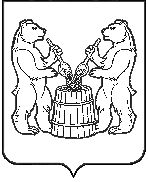 АДМИНИСТРАЦИЯ МУНИЦИПАЛЬНОГО ОБРАЗОВАНИЯ «УСТЬЯНСКИЙ МУНИЦИПАЛЬНЫЙ РАЙОН»  АРХАНГЕЛЬСКОЙ  ОБЛАСТИПОСТАНОВЛЕНИЕот 17 июля 2019 года № 889р.п. ОктябрьскийОб освобождении граждан, признанных малоимущими и занимающих жилые помещения по договорам социального найма от внесения платы за пользование жилым помещением (платы за наем) муниципального жилищного фонда Устьянский муниципального районаАрхангельской областиВ соответствии со статьей 13 Федерального закона от 27 июля 2010 года № 210-ФЗ «Об организации предоставления государственных и муниципальных услуг», подпунктом 4 пункта 2 статьи 7 областного закона от 02 июля 2012 года № 508-32-ОЗ «О государственных и муниципальных услугах в Архангельской области и дополнительных мерах по защите прав человека и гражданина при их предоставлении» администрация муниципального образования «Устьянский муниципальный район»ПОСТАНОВЛЯЕТ:1. Утвердить прилагаемый административный регламент предоставления муниципальной услуги по освобождению граждан, признанных малоимущими, от внесения платы за пользование жилым помещением (платы за наем) муниципального жилищного фонда на территории сельских поселений, входящих в состав муниципального образования «Устьянский муниципальный район» Архангельской области (далее – административный регламент).2. Установить, что положения административного регламента в части, касающейся предоставления муниципальной услуги через многофункциональный центр предоставления государственных и муниципальных услуг и (или) привлекаемые им организации, применяются со дня вступления в силу соглашения о взаимодействии между администрацией муниципального образования «Устьянский муниципальный район» и многофункциональным центром предоставления государственных и муниципальных услуг и в течение срока действия такого соглашения.Установить, что в случаях, предусмотренных соглашением о взаимодействии между администрацией муниципального образования «Устьянский муниципальный район» и многофункциональным центром предоставления государственных и муниципальных услуг, административные действия, связанные с межведомственным информационным взаимодействием, предусмотренные административным регламентом, осуществляются уполномоченными работниками многофункционального центра предоставления государственных и муниципальных услуг и (или) привлекаемых им организаций. В этих случаях данные административные действия, предусмотренные административным регламентом, муниципальными служащими администрации муниципального образования «Устьянский муниципальный район» не осуществляются.3. Установить, что положения административного регламента в части, касающейся предоставления муниципальной услуги через Архангельский региональный портал государственных и муниципальных услуг (функций) и Единый портал государственных и муниципальных услуг (функций), применяются со дня вступления в силу соглашения об информационном взаимодействии между администрацией муниципального образования «Устьянский муниципальный район» и министерством связи и информационных технологий Архангельской области и в течение срока действия такого соглашения.4. Настоящее постановление вступает в силу через десять дней со дня его официального опубликования.Исполняющий обязанностиглавы муниципального образования                                   О.В. МемноноваАДМИНИСТРАТИВНЫЙ РЕГЛАМЕНТпредоставления муниципальной услуги по освобождению граждан, признанных малоимущими и занимающих жилые помещения по договорам социального найма от внесения платы за пользование жилым помещением (платы за наем) муниципального жилищного фонда Устьянский муниципального районаАрхангельской областиI. Общие положения1.1. Предмет регулирования административного регламента1. Настоящий административный регламент устанавливает порядок предоставления муниципальной услуги по освобождению граждан, признанных малоимущими и занимающих жилые помещения по договорам социального найма от внесения платы за пользование жилым помещением (платы за наем) муниципального жилищного фонда Устьянский муниципального района Архангельской области (далее – муниципальная услуга), и стандарт предоставления муниципальной услуги, включая сроки и последовательность административных процедур и административных действий администрации муниципального образования (далее – администрация) при осуществлении полномочий по предоставлению муниципальной услуги.2. Предоставление муниципальной услуги включает в себя следующие административные процедуры:1) регистрация запроса заявителя о предоставлении муниципальной услуги;2) рассмотрение вопроса по освобождению гражданина, признанного малоимущим, от внесения платы за пользование жилым помещением (платы за наем);3) выдача заявителю результата предоставления муниципальной услуги.1.2. Описание заявителей при предоставлениимуниципальной услуги3. Заявителями при предоставлении муниципальной услуги являются:1) Граждане Российской Федерации, проживающие в жилых помещениях муниципального жилищного фонда Устьянского муниципального района по договорам социального найма.4. От имени заявителей, указанных в пункте 4 настоящего административного регламента, вправе выступать:1) представитель физического лица при представлении доверенности, подписанной физическим лицом и оформленной в соответствии с гражданским законодательством;2) законный представитель физического лица (если последний не полностью дееспособен) при представлении документов, подтверждающих права законного представителя;3) многофункциональный центр предоставления государственных и муниципальных услуг при представлении копии полученного от заявителя запроса о предоставлении нескольких государственных и (или) муниципальных услуг (комплексного запроса).1.3. Требования к порядку информированияо правилах предоставления муниципальной услуги5. Информация о правилах предоставления муниципальной услуги может быть получена:по телефону;по электронной почте;по почте путем обращения заявителя с письменным запросом о предоставлении информации;при личном обращении заявителя;на официальном сайте администрации муниципального образования «Устьянский муниципальный район» в информационно-телекоммуникационной сети «Интернет»;на Архангельском региональном портале государственных и муниципальных услуг (функций) и Едином портале государственных и муниципальных услуг (функций);в помещениях администрации (на информационных стендах);в многофункциональном центре предоставления государственных и муниципальных услуг и (или) привлекаемых им организациях.6. При информировании по телефону, по электронной почте, по почте (путем обращения заявителя с письменным запросом о предоставлении информации) и при личном обращении заявителя:1) сообщается следующая информация:контактные данные местной администрации (почтовый адрес, адрес официального сайта местной администрации в информационно-телекоммуникационной сети «Интернет», номер телефона для справок, адрес электронной почты); график работы местной администрации с заявителями;сведения о должностных лицах, уполномоченных рассматривать жалобы заявителей на решения и действия (бездействие) местной администрации, а также ее должностных лиц, муниципальных служащих;сведения о порядке досудебного (внесудебного) обжалования решений и действий (бездействия) должностных лиц, муниципальных служащих администрации муниципального образования «Устьянский муниципальный район», а также решений и действий (бездействия) многофункционального центра предоставления государственных и муниципальных услуг и (или) привлекаемых им организаций, их работников;2) осуществляется консультирование по порядку предоставления муниципальной услуги, в том числе в электронной форме.Ответ на телефонный звонок должен начинаться с информации о наименовании администрации, в которую позвонил гражданин, должности, фамилии, имени и отчестве принявшего телефонный звонок муниципального служащего администрации. Время разговора не должно превышать 10 минут (за исключением случаев консультирования по порядку предоставления муниципальной услуги в электронной форме). При невозможности муниципального служащего, принявшего телефонный звонок, самостоятельно ответить на поставленные вопросы, телефонный звонок должен быть переадресован (переведен) на другого муниципального служащего либо позвонившему гражданину должен быть сообщен номер телефона, по которому можно получить необходимую информацию, или указан иной способ получения информации о правилах предоставления муниципальной услуги.Обращения заявителей по электронной почте и их письменные запросы рассматриваются в администрации в порядке, предусмотренном Федеральным законом от 02 мая 2006 года № 59-ФЗ «О порядке рассмотрения обращений граждан Российской Федерации» и Федеральным законом от 09 февраля 2009 года № 8-ФЗ «Об обеспечении доступа к информации о деятельности государственных органов и органов местного самоуправления».7. На Архангельском региональном портале государственных и муниципальных услуг (функций) размещаются:текст настоящего административного регламента;контактные данные местной администрации, указанные в пункте 7 настоящего административного регламента;график работы местной администрации с заявителями;образцы заполнения заявителями бланков документов;порядок получения консультаций (справок) о предоставлении муниципальной услуги;сведения о должностных лицах, уполномоченных рассматривать жалобы заявителей на решения и действия (бездействие) местной администрации, а также ее должностных лиц, муниципальных служащих;информация, указанная в пункте 22 Положения о формировании и ведении Архангельского регионального реестра государственных и муниципальных услуг (функций) и Архангельского регионального портала государственных и муниципальных услуг (функций), утвержденного постановлением Правительства Архангельской области от 28 декабря 2010 года № 408-пп.8. В помещениях администрации (на информационных стендах) размещается информация, указанная в пункте 8 настоящего административного регламента.9. В многофункциональном центре предоставления государственных и муниципальных услуг и (или) привлекаемых им организациях предоставляется информация, предусмотренная Правилами организации деятельности многофункциональных центров предоставления государственных и муниципальных услуг, утвержденными постановлением Правительства Российской Федерации от 22 декабря 2012 года № 1376.II. Стандарт предоставления муниципальной услуги10. Полное наименование муниципальной услуги: «Освобождение граждан, признанных малоимущими, от внесения платы за пользование жилым помещением (платы за наем) муниципального жилищного фонда на территории сельских поселений, входящих в состав муниципального образования «Устьянский муниципальный район» Архангельской области».Краткое наименование муниципальной услуги: «освобождение граждан, признанных малоимущими, от внесения платы за пользование жилым помещением (платы за наем)».11. Муниципальная услуга предоставляется местной администрацией муниципального образования "Устьянский муниципальный район" в лице Управления строительства и инфраструктуры администрации муниципального образования «Устьянский муниципальный район».12. Предоставление муниципальной услуги осуществляется в соответствии с нормативными правовыми актами, перечень которых подлежит размещению на Архангельском региональном портале государственных и муниципальных услуг (функций) и официальном сайте администрации в информационно-телекоммуникационной сети «Интернет».2.1. Перечень документов, необходимых для предоставлениямуниципальной услуги13. Для освобождения граждан, признанных малоимущими, от внесения платы за пользование жилым помещением (платы за наем), заявитель представляет (далее также – запрос заявителя):1) заявление об освобождении от внесения платы за пользование жилым помещением (платы за наем);2) согласие на обработку персональных данных совершеннолетних членов семьи Заявителя (приложение N 1 к настоящему Административному регламенту);3) копии документов, удостоверяющие личность Заявителя и членов его семьи;4) справку о составе лиц, зарегистрированных по постоянному месту жительства в жилом помещении на данной жилой площади (выданную уполномоченным лицом организации, осуществляющей деятельность в сфере управления многоквартирными домами);5) свидетельство о признании заявителя и членов его семьи либо одиноко проживающего заявителя малоимущими в целях принятия их на учёт в качестве нуждающихся в жилых помещениях, предоставляемых по договорам социального найма;6) документы, подтверждающие право пользования жилым помещением, занимаемым Заявителем и членами его семьи (решение о предоставлении жилого помещения и др.);14. Если заявитель не представил по собственной инициативе документы, указанные в подпунктах 5, 6 пункта 13 настоящего административного регламента, администрация должна самостоятельно приобщить документы, имеющиеся в ее распоряжении, запросить их путем направления межведомственных информационных запросов в порядке, предусмотренном разделом III настоящего административного регламента.15. Документ, предусмотренный подпунктом 2 пункта 13 настоящего административного регламента, составляется по форме в соответствии с приложением № 1 к настоящему административному регламенту.Документ, предусмотренный подпунктом 1 пункта 13 настоящего административного регламента, составляется в свободной форме. 16. Документы, предусмотренные подпунктами 1 – 6 пункта 13, настоящего административного регламента, представляются в виде подлинника в 1 экземпляре каждый.17. Документы, предусмотренные настоящим подразделом, представляются одним из следующих способов:подаются заявителем лично в администрацию, многофункциональный центр предоставления государственных и муниципальных услуг и (или) привлекаемую им организацию;направляются заказным почтовым отправлением с описью вложения в администрацию;направляются через Архангельский региональный портал государственных и муниципальных услуг (функций) или Единый портал государственных и муниципальных услуг (функций). Формирование запроса заявителя, являющегося физическим лицом, в электронной форме осуществляется посредством заполнения электронной формы запроса на Архангельском региональном портале государственных и муниципальных услуг (функций) или Едином портале государственных и муниципальных услуг (функций) без необходимости дополнительной подачи запроса заявителя в какой-либо иной форме. Запрос заявителя, представленный данным способом, подписывается простой электронной подписью заявителя (с использованием электронного сервиса «личный кабинет») при условии, что при выдаче ключа простой электронной подписи личность заявителя установлена при личном приеме.2.2. Основания для отказа в приеме документов,необходимых для предоставления муниципальной услуги18. Основаниями для отказа в приеме документов, необходимых для предоставления муниципальной услуги, являются следующие обстоятельства:1) лицо, подающее документы, не относится к числу заявителей в соответствии с пунктами 3 – 4 настоящего административного регламента;2) заявитель представил неполный комплект документов в соответствии с пунктом 13 настоящего административного регламента;3) заявитель представил документы, оформление и (или) способ представления которых не соответствует установленным требованиям (пункты 15, 16 и 17 настоящего административного регламента);4) отсутствия в заявлении информации о заявителе (фамилии, имени, отчества (последнее при наличии), почтового адреса, подписи заявителя;5) если заявление не поддается прочтению или из его содержания невозможно установить, какая именно услуга запрашивается;6) предоставление муниципальной услуги, указанной в заявлении заявителя, не относится к компетенции администрации.19. Не допускается отказ в приеме документов, необходимых для предоставления муниципальной услуги, в случае если запрос заявителя подан в соответствии с информацией о сроках и порядке предоставления муниципальной услуги, размещенной на Архангельском региональном портале государственных и муниципальных услуг (функций), Едином портале государственных и муниципальных услуг (функций) и официальном сайте администрации муниципального образования «Устьянский муниципальный район» в информационно-телекоммуникационной сети «Интернет».Не допускается повторный отказ в приеме документов, необходимых для предоставления муниципальной услуги, по основанию, предусмотренному подпунктом 2 пункта 18 настоящего административного регламента, если такой отказ приводит к нарушению требований, предусмотренных пунктом 4 части 1 статьи 7 Федерального закона от 27 июля 2010 года № 210-ФЗ «Об организации предоставления государственных и муниципальных услуг».2.3. Сроки при предоставлении муниципальной услуги20. Сроки выполнения отдельных административных процедур и действий:1) регистрация запроса заявителя либо выдача уведомления об отказе в приеме документов, необходимых для предоставления муниципальной услуги:при поступлении запроса заявителя в электронной форме – до 24 часов 00 минут с момента поступления запроса заявителя (начала рабочего дня – в отношении запросов заявителей, поступивших во внерабочее время);при поступлении запроса заявителя иным способом – до 3 рабочих дней с момента поступления запроса заявителя;2) рассмотрение обращения заявителя – до 25 рабочих дней со дня поступления запроса заявителя после регистрации;3) выдача результата предоставления муниципальной услуги заявителю – до 3 рабочих дней со дня принятия решения о предоставлении или отказе в предоставлении муниципальной услуги.21. Максимальный срок ожидания в очереди:1) при подаче запроса о предоставлении муниципальной услуги – до 15 минут;2) при поступлении запроса заявителя иным способ – до 30 рабочих дней со дня поступления запроса заявителя – до 15 минут.22. Общий срок предоставления муниципальной услуги:при поступлении запроса заявителя в электронной форме – до 28 рабочих дней со дня поступления запроса заявителя;при поступлении запроса заявителя иным способом – до 30 рабочих дней со дня поступления запроса заявителя.В случае поступления запроса заявителя через многофункциональный центр предоставления государственных и муниципальных услуг и (или) привлекаемые им организации общий срок предоставления муниципальной услуги исчисляется со дня регистрации запроса заявителя в многофункциональном центре предоставления государственных и муниципальных услуг и (или) привлекаемой им организации.2.4. Основания для отказав предоставлении муниципальной услуги23. Основаниями для принятия решения администрации об отказе в предоставлении муниципальной услуги по освобождению граждан, признанных малоимущими, от внесения платы за пользование жилым помещением (платы за наем) являются следующие обстоятельства:1) выявление факта представления заявителем неполных и (или) недостоверных сведений (документов);2) наличие документов, не подтверждающих право заявителя на освобождение от платы за пользование жилым помещением (платы за наем).24. Не допускается отказ в предоставлении муниципальной услуги в случае, если запрос заявителя подан в соответствии с информацией о сроках и порядке предоставления муниципальной услуги, размещенной на Архангельском региональном портале государственных и муниципальных услуг (функций), Едином портале государственных и муниципальных услуг (функций) и официальном сайте администрации муниципального образования «Устьянский муниципальный район» в информационно-телекоммуникационной сети «Интернет».Не допускается отказ в предоставлении муниципальной услуги по основанию, предусмотренному подпунктом 1 пункта 26 настоящего административного регламента, если такой отказ приводит к нарушению требований, предусмотренных пунктом 4 части 1 статьи 7 Федерального закона от 27 июля 2010 года № 210-ФЗ «Об организации предоставления государственных и муниципальных услуг».2.5. Плата, взимаемая с заявителя припредоставлении муниципальной услуги25. Муниципальная услуга предоставляется на безвозмездной основе.2.6. Результаты предоставления муниципальной услуги26. Результатами предоставления муниципальной услуги являются:1) постановление местной администрации об освобождении граждан, признанных малоимущими, от внесения платы за пользование жилым помещением (платы за наем);2) уведомление об отказе об освобождении граждан, признанных малоимущими, от внесения платы за пользование жилым помещением (платы за наем).2.7. Требования к местам предоставлениямуниципальной услуги27. Помещения администрации, предназначенные для предоставления муниципальной услуги, обозначаются соответствующими табличками с указанием номера кабинета, названия соответствующего структурного подразделения администрации (при наличии), фамилий, имен и отчеств муниципальных служащих, организующих предоставление муниципальной услуги, мест приема и выдачи документов, мест информирования заявителей.Прием заявителей осуществляется в рабочих кабинетах местной администрации.Для ожидания приема отводятся места, оснащенные стульями и столами для возможности оформления документов.В местах информирования заявителей размещаются информационные стенды с информацией, предусмотренной пунктом 8 настоящего административного регламента.28. Помещения администрации, предназначенные для предоставления муниципальной услуги, должны удовлетворять требованиям об обеспечении беспрепятственного доступа инвалидов к объектам социальной, инженерной и транспортной инфраструктур и к предоставляемым в них услугам в соответствии с законодательством Российской Федерации о социальной защите инвалидов, включая:условия беспрепятственного доступа к помещениям администрации и предоставляемой в них муниципальной услуге;возможность с помощью служащих, организующих предоставление муниципальной услуги, передвижения по зданию, в котором расположены помещения администрации, в целях доступа к месту предоставления муниципальной услуги, входа в такое здание и выхода из него;возможность посадки в транспортное средство и высадки из него перед входом в здание, в котором расположены помещения администрации, предназначенные для предоставления муниципальной услуги, в том числе с помощью служащих, организующих предоставление муниципальной услуги;сопровождение инвалидов, имеющих стойкие расстройства функции зрения и самостоятельного передвижения, и оказание им помощи в здании, в котором расположения помещения администрации, предназначенные для предоставления муниципальной услуги;надлежащее размещение оборудования и носителей информации, необходимых для обеспечения беспрепятственного доступа инвалидов к помещениям администрации и предоставляемой в них муниципальной услуге с учетом ограничений их жизнедеятельности;допуск собаки-проводника в здание, в котором расположены помещения администрации, предназначенные для предоставления муниципальной услуги, при наличии документа, подтверждающего специальное обучение собаки-проводника и выданного по форме и в порядке, которые определены уполномоченным федеральным органом исполнительной власти;оказание инвалидам необходимой помощи в доступной для них форме в уяснении порядка предоставления муниципальной услуги, в оформлении предусмотренных настоящим административным регламентом документов, в совершении ими других необходимых для получения результата муниципальной услуги действий;оказание служащими, организующими предоставление муниципальной услуги, помощи инвалидам в преодолении барьеров, мешающих получению ими муниципальной услуги наравне с другими лицами.29. Помещения многофункционального центра предоставления государственных и муниципальных услуг и (или) привлекаемых им организаций, предназначенные для предоставления муниципальной услуги, должны соответствовать требованиям комфортности и доступности для получателей государственных и муниципальных услуг, установленным Правилами организации деятельности многофункциональных центров предоставления государственных и муниципальных услуг, утвержденными постановлением Правительства Российской Федерации от 22 декабря 2012 года № 1376.2.8. Показатели доступности и качествамуниципальной услуги30. Показателями доступности муниципальной услуги являются:1) предоставление заявителям информации о правилах предоставления муниципальной услуги в соответствии с подразделом 1.3 настоящего административного регламента;2) обеспечение заявителям возможности обращения за предоставлением муниципальной услуги через представителя;3) установление сокращенных сроков предоставления муниципальной услуги;4) обеспечение заявителям возможности взаимодействия с администрацией в электронной форме через Архангельский региональный портал государственных и муниципальных услуг (функций) и Единый портал государственных и муниципальных услуг (функций):запись на прием в администрацию для подачи запросов о предоставлении муниципальной услуги (заявлений с прилагаемыми к ним документами);размещение на Архангельском региональном портале государственных и муниципальных услуг (функций) и Едином портале государственных и муниципальных услуг (функций) форм документов, необходимых для предоставления муниципальной услуги, и обеспечение возможности их копирования и заполнения в электронной форме;обеспечение заявителям возможности направлять запросы о предоставлении муниципальной услуги (заявления с прилагаемыми к ним документами) в электронной форме, прием и регистрация этих запросов администрацией;обеспечение заявителям возможности осуществлять с использованием Архангельского регионального портала государственных и муниципальных услуг (функций) и Единого портала государственных и муниципальных услуг (функций) мониторинг хода движения дела заявителя;обеспечение заявителям возможности получения результатов предоставления муниципальной услуги в электронной форме на Архангельском региональном портале государственных и муниципальных услуг (функций) и Едином портале государственных и муниципальных услуг (функций);5) предоставление заявителям возможности получения муниципальной услуги в многофункциональном центре предоставления государственных и муниципальных услуг и (или) привлекаемых им организациях;6) безвозмездность предоставления муниципальной услуги;31. Показателями качества муниципальной услуги являются:1) отсутствие случаев нарушения сроков при предоставлении муниципальной услуги;2) отсутствие случаев удовлетворения в судебном порядке заявлений заявителей, оспаривающих решения и действия (бездействие) администрации, ее должностных лиц, муниципальных служащих;3) отсутствие случаев назначения административных наказаний в отношении должностных лиц, муниципальных служащих администрации за нарушение законодательства об организации предоставления государственных и муниципальных услуг.III. Административные процедуры3.1. Регистрация запроса заявителя о предоставлениимуниципальной услуги32. Основанием для начала предоставления муниципальной услуги является получение администрацией запроса заявителя о предоставлении муниципальной услуги (подраздел 2.1 настоящего административного регламента).В целях регистрации запроса заявителя муниципальный служащий администрации, ответственный за прием документов, в срок, указанный в подпункте 1 пункта 20 настоящего административного регламента, проверяет полноту и правильность оформления полученных документов и устанавливает наличие или отсутствие оснований для отказа в приеме документов, необходимых для предоставления муниципальной услуги (пункт 18 настоящего административного регламента).Запросы заявителей, поступившие в администрацию в электронной форме во внерабочее время, подлежат рассмотрению в целях их регистрации или принятия решения об отказе в приеме документов в начале очередного рабочего дня до рассмотрения запросов заявителей, поступающих иными способами.33. В случае наличия оснований для отказа в приеме документов (пункт 18 настоящего административного регламента) муниципальный служащий администрации, ответственный за прием документов, подготавливает уведомление об этом. В уведомлении указывается конкретное основание для отказа в приеме документов с разъяснением, в чем оно состоит, а также в случаях, предусмотренных подпунктами 2, 3 и 4 пункта 18 настоящего административного регламента, перечень недостающих документов и (или) документов, оформление и (или) способ представления которых не соответствует установленным требованиям.Уведомление об отказе в приеме документов подписывается начальником Управления строительства и инфраструктуры администрации муниципального образования «Устьянский муниципальный район» и вручается заявителю лично (в случае его явки) либо направляется заявителю:почтовым отправлением – если заявитель обратился за получением муниципальной услуги лично в администрацию или посредством почтового отправления. При этом заявителю возвращаются представленные им документы;через Архангельский региональный портал государственных и муниципальных услуг (функций) или Единый портал государственных и муниципальных услуг (функций) – если заявитель обратился за получением муниципальной услуги через Архангельский региональный портал государственных и муниципальных услуг (функций) или Единый портал государственных и муниципальных услуг (функций);через многофункциональный центр предоставления государственных и муниципальных услуг и (или) привлекаемые им организации – если заявитель обратился за получением муниципальной услуги через многофункциональный центр предоставления государственных и муниципальных услуг и (или) привлекаемые им организации;любым из способов, предусмотренных абзацами вторым – пятым настоящего пункта, – если заявитель указал на такой способ в запросе.34. В случае отсутствия оснований для отказа в приеме документов (пункт 18 настоящего административного регламента) муниципальный служащий администрации, ответственный за прием документов, регистрирует запрос заявителя, поступивший на бумажном носителе, в Архангельской региональной системе исполнения регламентов и направляет его ответственному исполнителю.В случае отсутствия оснований для отказа в приеме документов (пункт 18 настоящего административного регламента) муниципальный служащий администрации, ответственный за прием документов:принимает запрос заявителя, поступивший через Архангельский региональный портал государственных и муниципальных услуг (функций) или Единый портал государственных и муниципальных услуг (функций), в Архангельской региональной системе исполнения регламентов;направляет заявителю, представившему запрос о предоставлении муниципальной услуги через Архангельский региональный портал государственных и муниципальных услуг (функций) или Единый портал государственных и муниципальных услуг (функций), уведомление о приеме и регистрации запроса.3.2. Рассмотрение вопроса об освобождению граждан, признанных малоимущими, от внесения платы за пользование жилым помещением (платы за наем)35. Основанием для начала выполнения административной процедуры является регистрация запроса заявителя о предоставлении муниципальной услуги.36. Ответственный исполнитель в срок, предусмотренный подпунктом 2 пункта 20 настоящего административного регламента:1) проверяет наличие или отсутствие оснований для отказа в предоставлении муниципальной услуги;37. В случае непредставления заявителем документов, которые заявитель вправе представить по собственной инициативе (пункт 14 настоящего административного регламента), ответственный исполнитель приобщает (истребует) имеющиеся в распоряжении администрации муниципального образования «Устьянский муниципальный район» межведомственные информационные запросы в органы государственной власти, иные государственные органы, органы местного самоуправления и подведомственные государственным органам или органам местного самоуправления организации, в распоряжении которых находятся документы и информация, необходимые для предоставления муниципальной услуги в соответствии с нормативными правовыми актами Российской Федерации, нормативными правовыми актами Архангельской области, муниципальными правовыми актами.Указанные межведомственные информационные запросы направляются местной администрацией через единую систему межведомственного электронного взаимодействия, Архангельскую региональную систему межведомственного электронного взаимодействия или иным способом.38. В случае наличия оснований для отказа в предоставлении муниципальной услуги, предусмотренных пунктом 23 настоящего административного регламента, ответственный исполнитель подготавливает уведомление администрации об отказе об освобождении граждан, признанных малоимущими, от внесения платы за пользование жилым помещением (платы за наем).В уведомлении администрации об отказе в предоставления муниципальной услуги по освобождению граждан, признанных малоимущими, от внесения платы за пользование жилым помещением (платы за наем) указывается конкретное основание для отказа и разъясняется, в чем оно состоит.Уведомление подписывается начальником Управления строительства и инфраструктуры администрации муниципального образования «Устьянский муниципальный район» и передается муниципальному служащему, ответственному за прием документов, в срок, предусмотренный подпунктом 1 пункта 20 настоящего административного регламента.39. В случае отсутствия оснований для отказа в предоставлении муниципальной услуги по освобождению граждан, признанных малоимущими, от внесения платы за пользование жилым помещением (платы за наем), предусмотренных пунктом 23 настоящего административного регламента, ответственный исполнитель подготавливает постановление администрации об освобождении граждан, признанных малоимущими, от внесения платы за пользование жилым помещением (платы за наем).40. Постановление администрации об освобождении граждан, признанных малоимущими, от внесения платы за пользование жилым помещением (платы за наем) подписывается главой администрации муниципального образования «Устьянский муниципальный район» и передается муниципальному служащему, ответственному за прием документов, в срок, предусмотренный подпунктом 1 пункта 20 настоящего административного регламента.3.3. Выдача заявителю результата предоставлениямуниципальной услуги41. Основанием для начала выполнения административной процедуры является регистрация запроса заявителя о предоставлении муниципальной услуги.42. Муниципальный служащий, ответственный за прием документов, в срок, предусмотренный подпунктом 3 пункта 20 настоящего административного регламента, вручает результат предоставления муниципальной услуги заявителю лично (в случае его явки) либо направляет заявителю:почтовым отправлением – если заявитель обратился за получением муниципальной услуги лично в администрацию или посредством почтового отправления;через Архангельский региональный портал государственных и муниципальных услуг (функций) или Единый портал государственных и муниципальных услуг (функций) – если заявитель обратился за получением муниципальной услуги через Архангельский региональный портал государственных и муниципальных услуг (функций) или Единый портал государственных и муниципальных услуг (функций);через многофункциональный центр предоставления государственных и муниципальных услуг и (или) привлекаемые им организации – если заявитель обратился за получением муниципальной услуги через многофункциональный центр предоставления государственных и муниципальных услуг и (или) привлекаемые им организации;любым из способов, предусмотренных абзацами первым – четвертым настоящего пункта, – если заявитель указал на такой способ в запросе.Если заявитель обратился за получением муниципальной услуги через многофункциональный центр предоставления государственных и муниципальных услуг и (или) привлекаемые и организации или в запросе указал на такой способ получения результата предоставления муниципальной услуги, муниципальный служащий, ответственный за прием документов, в срок, предусмотренный подпунктом 3 пункта 17 настоящего административного регламента, направляет результат предоставления услуги в многофункциональный центр предоставления государственных и муниципальных услуг и (или) привлекаемые им организации. Результат предоставления услуги вручается заявителю лично в случае его явки в многофункциональный центр предоставления государственных и муниципальных услуг и (или) привлекаемые им организации. При неявке заявителя результат предоставления государственной услуги хранится в многофункциональном центре предоставления государственных и муниципальных услуг  (или) привлекаемой им организации в течение 14 дней со дня поступления, после чего возвращается в орган.43. В случае выявления заявителем в полученных документах опечаток и (или) ошибок заявитель представляет в администрацию одним из способов, предусмотренных пунктом 17 настоящего административного регламента, заявление в свободной форме об исправлении таких опечаток и (или) ошибок.Ответственный исполнитель в срок, не превышающий двух рабочих дней со дня поступления соответствующего заявления, проводит проверку указанных в заявлении сведений.В случае выявления допущенных опечаток и (или) ошибок в выданных в результате предоставления муниципальной услуги документах ответственный исполнитель осуществляет их замену в срок, не превышающий пяти рабочих дней со дня поступления соответствующего заявления.IV. Контроль за исполнением административного регламента44. Контроль за исполнением настоящего административного регламента осуществляется начальником управления строительства и инфраструктуры администрации муниципального образования «Устьянский муниципальный район» в следующих формах:текущее наблюдение за выполнением муниципальными служащими местной администрации административных действий при предоставлении муниципальной услуги;рассмотрение жалоб на решения, действия (бездействие) должностных лиц, муниципальных служащих местной администрации, выполняющих административные действия при предоставлении муниципальной услуги.45. Обязанности муниципальных служащих администрации по исполнению настоящего административного регламента, а также их персональная ответственность за неисполнение или ненадлежащее исполнение своих обязанностей закрепляются в должностных инструкциях соответствующих муниципальных служащих.46. Решения начальника Управления строительства и инфраструктуры администрации муниципального образования «Устьянский муниципальный район» могут быть оспорены в порядке, предусмотренном Федеральным законом от 27 июля 2010 года № 210-ФЗ «Об организации предоставления государственных и муниципальных услуг», и в судебном порядке.V. Досудебный (внесудебный) порядок обжалованиярешений и действий (бездействия) администрации, ее должностных лиц,муниципальных служащих [, а также многофункционального центрапредоставления государственных и муниципальных услуг ипривлекаемых им организаций, их работников]47. Заявитель вправе в досудебном (внесудебном) порядке обратиться с жалобой на решения и действия (бездействие) администрации, ее должностных лиц, муниципальных служащих (далее – жалоба).48. Жалобы подаются:1) на решения и действия (бездействие) муниципальных служащих администрации – начальнику управления строительства и инфраструктуры администрации муниципального образования «Устьянский муниципальный район»;2) на решения и действия (бездействие) работника (кроме руководителя) многофункционального центра предоставления государственных и муниципальных услуг – руководителю многофункционального центра предоставления государственных и муниципальных услуг;3) на решения и действия (бездействие) руководителя многофункционального центра предоставления государственных и муниципальных услуг – министру связи и информационных технологий Архангельской области;4) на решения и действия (бездействие) начальника управления строительства и инфраструктуры администрации муниципального образования «Устьянский муниципальный район» – главе администрации.49. Жалобы рассматриваются должностными лицами, указанными в пункте 51 настоящего административного регламента, в порядке, предусмотренном Федеральным законом от 27 июля 2010 года № 210-ФЗ «Об организации предоставления государственных и муниципальных услуг», постановлением администрации муниципального образования» Устьянский муниципальный район» от 08 ноября 2018 года № 1322 «Об особенностях подачи и рассмотрения жалоб на решения и действия (бездействие) администрации Устьянского муниципального района и её должностных лиц, муниципальных служащих, а также на решения и действия (бездействие) многофункционального центра предоставления государственных и муниципальных услуг, его работников» и настоящим административным регламентом.ПРИЛОЖЕНИЕ № 1 к административному регламенту предоставления муниципальной услуги по освобождению граждан, признанных малоимущими, от внесения платы за пользование жилым помещением (платы за наем) муниципального  жилищного фонда на территории сельских поселений, входящих в состав муниципального образования «Устьянский муниципальный район» Архангельской областиСогласие на обработку персональных данных1. Я, ____________________________________________________________________(ФИО)проживающий (ая) ___________________________________________________________________(адрес)Паспорт ____________________ Выдан ______ ___________________________________________________________________(серия, номер) (Дата) (орган, выдавший паспорт)____________________________________________________________________в соответствии с Федеральным законом N 152-ФЗ от 27 июля 2006 года "О персональных данных" своей волей и в своем интересе в целях освобождения от внесения платы за пользование жилым помещением (платы за наем) даю свое согласие на обработку следующих моих персональных данных и персональных данных несовершеннолетних членов моей семьи:- фамилия, имя, отчество;- адрес проживания;- номер паспорта, сведения о дате его выдачи и выдавшем его органе;- состав семьи;- семейное положение;- льготные категории;- данные о видах и размерах доходов семьи;- сведения о наличии собственности и характеристиках жилья;- иные данные, необходимые для освобождения от внесения платы за пользование жилым помещением (платы за наем) меня и несовершеннолетних членов моей семьи.2. Перечень действий с персональными данными, на которые я даю свое согласие:- хранение и использование данных, перечисленных в пункте 1;- сбор данных, перечисленных в пункте 1, в органах и организациях, ими располагающими;- передача данных в организации, осуществляющие реализацию моих прав в соответствии со ст. 14, 49, 156 Жилищного кодекса Российской Федерации, законодательством Архангельской области, нормативными правовыми актами органов местного самоуправления.3. Настоящее письменное согласие действует пожизненно и может быть отозвано мною путем подачи письменного заявления в адрес администрации «Устьянский муниципальный район» Архангельской области.Дата _________________ Подпись ____________________